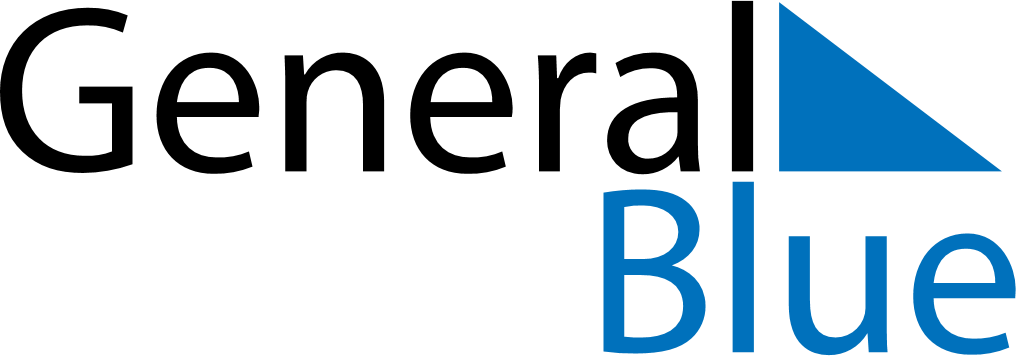 June 2028June 2028June 2028VenezuelaVenezuelaSundayMondayTuesdayWednesdayThursdayFridaySaturday123456789101112131415161718192021222324Battle of Carabobo252627282930